Қазақ әдебиеті     6- сыныпКүні:Сабақтың тақырыбы: Батырлар жыры туралы.	«Қобыланды батыр» жыры.Мақсаты: 1. Батырлар жыры туралы түсініктерін одан әрі дамыту.2. Тарихи кезеңдермен байланыстыра отырып, батырлар ерлігіне деген қызығушылықтарын арттыру.3. Өз елін, туған жерін сүюге тәрбиелеу.Әдіс: сұрақ-жауап, көрсету, түсінік беруКөрнекілік: «Батырлар жыры» туралы кесте.Сабақ барысы Ұйымдастыру кезеңі Амандасу. Оқушыларды түгендеу, оқу-құралдарын тексеру.II.Үй тапсырмасын тексеру.      «Менің сүйікті кітабым» тақырыбында эссе жазу. Оны тыңдау, бағалау, сұрақтар қою.III. Жаңа сабақ.Қызығушылығын ояту.Көркем туындыларды көрсету, ол қандай кітаптар, не туралы екенін сұрау.«Батырлар жыры » не туралы ? Қандай батырларды білесіңдер ?Мағынаны ажырату.Іштей 6- беттегі мәтінді оқиды.Сұрақтарға жауап іздейді.Батырлар жыры не туралы ?Басты кейіпкерлер кім ?Қалай аяқталады ?Сөздерінің ерекшеліктері неде ?7- беттегі сұрақтарды қарастыру.«Қобыланды батыр» жыры.   Жоспар.Жырды мәнерлеп оқи отыра мазмұнын айтуЖоспар құрып отыруҚиын, көнерген сөздердің мағыналарын ашуКейіпкерлерге мінездеме беріп отыруНақтылау үшін сұрақ қою.Үйге тапсырма  5-7 беттерді оқу, мазмұнын айту. Жоспар құруБекіту Қазақ батырларының қару-жарақтарын, сауыт- саймандарын атаңдар.Қазақ әдебиеті     6- сыныпКүні:Сабақтың тақырыбы    «Қобыланды батыр» жыры.Мақсаты: 1.  «Қобыланды батыр» жырындағы патриоттық сезімдерді саналарына дарыту, бейнелі сөздерге қөңілдерін аударып, шығармашылыққа деген ынталарын арттырып, білімдерін тереңдету.2. Қобыланды батыр” жырындағы асыл сөз айшықтары арқылы ойлау, шығармашылық қабілетін, тіл байлығын дамыту, ұтқырлыққа баулу. 3. Оқушыларды туған жерін суюге, эстетикалық сезімін оятуға, ана тілін ардақтауға, оны қорғай білуге, адал достыққа, бауырластыққа тәрбиелеу.Әдіс: сұрақ-жауап, көрсету, түсінік беру, оқыту.Көрнекілік: «Қобыланды батыр» жыры туралы кесте.Сабақ барысы Ұйымдастыру кезеңі Амандасу. Оқушыларды түгендеу, оқу-құралдарын тексеру.II.Үй тапсырмасын тексеру.      Батырлар жыры туралы түсініктерін ортаға салу. «Қобыланды батыр» жырын жоспар бойынша айту, толықтыру. Оқушылар бір-біріне сұрақтар қойып, түзетеді, жауап береді.Жаңа сабақ.-«Қобыланды батыр» жырын одан әрі оқыта отырып, жоспарды жалғастыру.- нақтылау сұрақтарын қою.Қандай кейіпкерлер қосылды ?Қобыланды неге намыстанды ?Қараман қандай ұсыныс айтты ?Мына жолдардың мағыналарын түсіндір.   Асып- тасып екеуі     Алланы алман аузына   «Барайық десең жүр» деді    Екі батыр жөнелген    Сиынбай пірге жаңыла.Тағы қандай кейіпкерлер қосылды ?Бурыл ат неге басын төмен салады ?Қарлыға Қобыландыға неге көмектесті, қалай көмектесті, оның ісі дұрыс па ?Сөздікпен жұмыс жасау.Баяндау жоспары:Тоқтарбайдың қайғысыҚобыландының тууыЕстеміс ердің баулуыҚызылбас елі. Қыз ҚұртқаҚызыл ермен жекпе-жекҚыз Құртқаның таңдауы болған бурыл құлынҚараман батырЕр Қазанның жеңілісіКөбіктіге шабуылыҚарлыға сұлуЕліне шапқан Алшағырды жеңуіАртық туған Қобыланды.Үйге тапсырма  5-7 беттерді оқу, мазмұнын айту. Жоспар құруБекіту Бағалау.Қазақ әдебиеті     6- сыныпКүні:Сабақтың тақырыбы : Жырдың композициялық құрылымы.Мақсаты: 1.  Жырдың тілі мен ойының көркемдігін түсіндіру.2. Тайбурылдың шабысындағы әсірелеу өрнектерін тапқызу, тарихи тақырыпқа байланыстығын дәлелдеу, елі үшін еткен еңбегін дәріптеу. 3. Оқушыларды туған жерін суюге, эстетикалық сезімін оятуға, ана тілін ардақтауға, оны қорғай білуге, адал достыққа, бауырластыққа тәрбиелеу.Әдіс: сұрақ-жауап, көрсету, түсінік беру, оқыту.Көрнекілік: «Қобыланды батыр» жыры туралы кесте.Сабақ барысы Ұйымдастыру кезеңі Амандасу. Оқушыларды түгендеу, оқу-құралдарын тексеру.II.Үй тапсырмасын тексеру.      «Қобыланды батыр» жырын жоспар бойынша айту, толықтыру. Оқушылар бір-біріне сұрақтар қойып, түзетеді, жауап береді.Жаңа сабақ.-«Қобыланды батыр» жырын одан әрі оқыта отырып, жоспарды жалғастыру.- нақтылау сұрақтарын қою.Қандай жаңа кейіпкерлер қосылды ?Бурыл аттың ерекшеліктері қандай ?Қобыландының достарын атаңдар?Екі батырдың шайқасы қалай деп аталады ?Жыр қалай аяқталады ?Мазмұнын аяқтап, қорытынды шығару38 беттегі сұрақтарды қарастыру.1.Қобыланды қандай ерліктер жасады ?2.Құртқа қандай қыз ?3.Венн диаграммасын құр.   Қобыланды           Қараман4.Жыр неге үйретеді, тәрбиелік мәні қандай ?Үйге тапсырма  Батырдың суретін салу. Тайбурылдың бейнесін салу. Жырдың мазмұнын айту.Бекіту .Бағалау.Қазақ әдебиеті     6- сыныпКүні:Сабақтың тақырыбы : “Қобыланды батыр” жырындағы кейіпкерлер әлемі.Мақсаты: 1. Білімділік: “Қобыланды батыр” жырындағы кейіпкерлер әрекетіне талдау жүргізу, жырдағы патриоттық сезімдерді саналарына дарыту, бейнелі сөздерге қөңілдерін аударып, шығармашылыққа деген ынталарын арттырып, білімдерін тереңдету. 2. Дамытушылық: “Қобыланды батыр” жырындағы асыл сөз айшықтары арқылы ойлау, шығармашылық қабілетін, тіл байлығын дамыту, ұтқырлыққа баулу. 3. Тәрбиелік: Оқушыларды туған жерін суюге, эстетикалық сезімін оятуға, ана тілін ардақтауға, халқының тәуелсіздігін сақтауға, оны қорғай білуге және жыр кейіпкерлері арқылы адал достыққа, бауырластыққа тәрбиелеу, ойын арқылы тапқырлық қасиеттерін қалыптастыру. Әдіс: сұрақ-жауап, көрсету, түсінік беру, оқыту.Көрнекілік: «Қобыланды батыр» жыры туралы кесте.Сабақ барысы Ұйымдастыру кезеңі Амандасу. Оқушыларды түгендеу, оқу-құралдарын тексеру.II.Үй тапсырмасын тексеру.Батырдың, Құртқаның және Тайбурылдың суретін салу, мінездеме беру, эссе жазу.          III.Жаңа сабақ.         Жырдағы кейіпкерлерге тоқталу. Оқушылар жырдағы кейіпкерлерді атау.“Досы көпті жау алмайды...” (жырдағы кейіпкелерді атау) Тоқтарбай           Аналық        Қобыланды    Қараман Естеміс Қарлыға               кейіпкерлері            Көбікті     ҚарлығашТайбурыл          Құртқа     Алшағыр   Қазан   Қызыл ер“Өткірдің жүзі, кестенің бізі,  Өрнегін сендей сала алмас ...” (мақал-мәтелдер сайысы)Венн диаграммасыҚұртқа                                     Қарлыға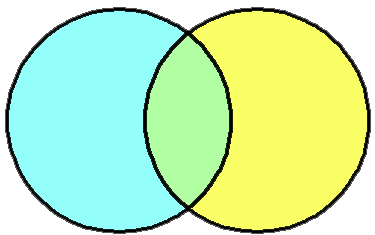 «Әдебиет лотосы» ойыныҮйге тапсырма  39-45- беттерін оқып шығу, түсіну.Бекіту . Ойларын толықтырып, дәптерді жинап алу.Бағалау.Жырдың атыҚазақ әдебиетініңтүріБасты кейіпкерлерЖағымды кейіпкерлерЖағымсыз кейіпкерлерБатырлар жырының тәрбиелік мәні неде ?